Name: ______________________________________________ Block: ______ Date: ______________ Unit 3 Guided Review 1. Fill in the Rock Cycle then write the characteristics of each type of rock in the appropriate box.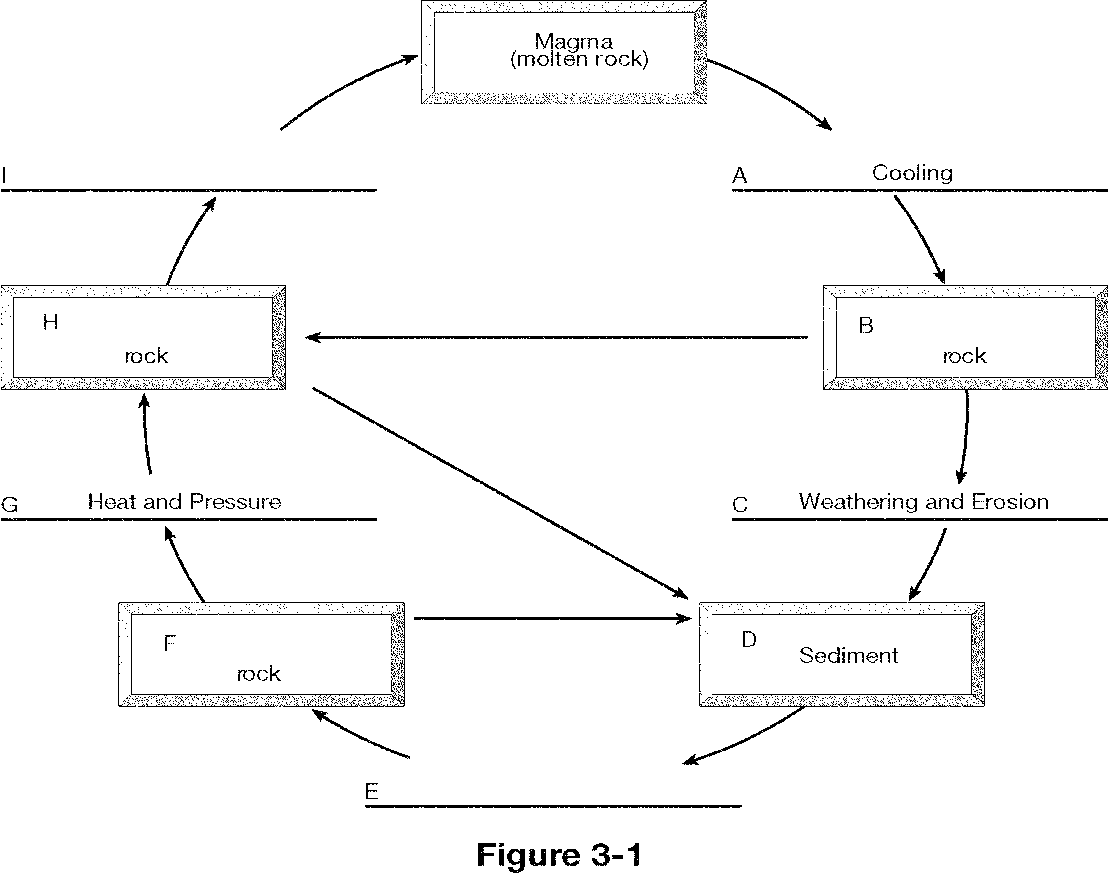 2. Compare and contrast examples for each of the following: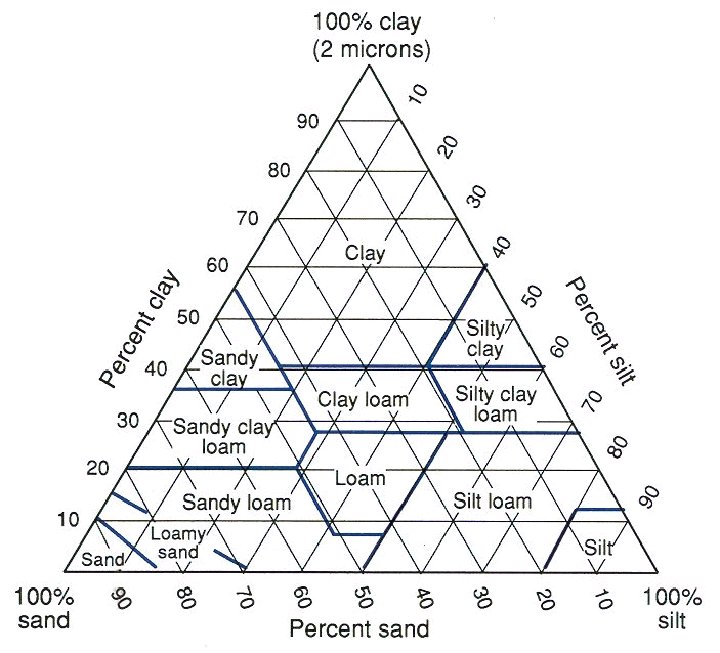 Group member #1Group member #2Chemical WeatheringPhysical WeatheringErosionWhat factor dramatically increases their rate?What factor dramatically increases their rate?What factor dramatically increases their rate?What type of climate increases their rate?What type of climate increases their rate?What type of climate increases their rate?